            МИНИСТЕРСТВО НА ЗЕМЕДЕЛИЕТО, ХРАНИТЕ И ГОРИТЕ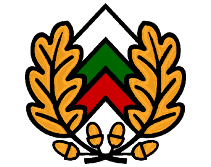 ИЗПЪЛНИТЕЛНА АГЕНЦИЯ ПО ГОРИТЕСофия,  бул. “Христо Ботев” №55, п.код 1040, тел. централа 98511199, факс 981 37 36З А П О В Е Д№ 1119София, 13.12.2017 г.	На основание чл. 239, ал. 1, т. 6 и чл. 240, ал.2 от Закона за горите /ЗГ/, във връзка с протокол № 17 от 27.11.2017 г. на комисия, назначена със заповед рег. № 17 от 16.01.2017 г. на изпълнителния директор на Изпълнителна агенция по горите /ИАГ/,Н А Р Е Ж Д А М: 	1. Отписвам от публичния регистър на физически лица за упражняване на лесовъдска практика И П Д, ЕГН от гр. Г, община Г, област Г, ул. И К №. 	2.Обявявам за невалидно удостоверение № 2743-1/28.11.2011г., ведно с всички права, произтичащи от него.Мотиви: И П Д, като лице упражняващо лесовъдска практика, вписано в регистъра за лесовъдска практика е издал позволително за извършване на дейност в горските територии в нарушение на Закона за горите и подзаконовите актове по неговото прилагане, както следва:И П Д, като лице упражняващо лесовъдска практика, вписано в публичния регистър на ИАГ по чл. 235 от ЗГ,  в нарушение на чл. 257, ал. 1, т. 2 от Закона за горите /ЗГ/ във връзка с чл. 52, ал. 1, т. 3  от Наредба № 8 от 05.08.2011 г. за сечите в горите на 18.03.2016 г. е издал позволително за сеч № 0295375/18.03.2016 г. за отдел 41, подотдел „а”,  землище Г без за подотдела да има одобрен технологичен план за добив на дървесина. Нарушението е извършено на територията на РДГ В Т, община Г, землище Г, отдел 41, подотдел „а” – държавна горска територия. Съставен е констативен протокол серия В № 003471 от 27.07.2016 г. и АУАН серия В № 003944/18.08.2016 г. по регистъра на РДГ В Т. Издадено е наказателно постановление № 482 от 15.02.2017 г. по регистъра на актовите преписки на РДГ В Т. Наказателно постановление № 482 от 15.02.2017 г. е изпратено с обратна разписка с № ИД PS 5000 00UL99 J и е получено лично на 20.02.2017 г. Наказателно постановление № 482 от 15.02.2017 г. е обжалвано пред Районен съд – Г и с решение № 248 от 09.05.2017 г., постановено по АНД № 311/2017 г. на същия съд наказателно постановление № 482 от 15.02.2017 г.  е потвърдено. Решението на РС Г е обжалвано пред Административен съд Г. С решение № 184 от 16.10.2017 г. по КАНД № 166/2017 г. по описа на Административен съд Г оставя в сила решение № 248 от 09.05.2017 г., постановено по АНД № 311/2017 г. по описа на РС Г, с което потвърждава наказателно постановление № 482 от 15.02.2017 г., издадено от директора на РДГ В Т.  Наказателно постановление № 482 от 15.02.2017 г. е влязло в законна сила на 16.10.2017 г.И П Д, като лице упражняващо лесовъдска практика, вписано в публичния регистър на ИАГ по чл. 235 от ЗГ,  в нарушение на чл. 257, ал. 1, т. 2 от Закона за горите /ЗГ/ във връзка с чл. 52, ал. 1, т. 2  от Наредба № 8 от 05.08.2011 г. за сечите в горите на 18.03.2016 г. е издал позволително за сеч № 0295375/18.03.2016 г. за отдел 41, подотдел „а”, землище Г без за подотдела да има одобрен карнет-опис, удостоверяващ, че насаждението е маркирано за предвидената сеч. Нарушението е извършено на територията на РДГ В Т, община Г, землище Г, отдел 41, подотдел „а” – държавна горска територия. Съставен е констативен протокол серия В № 003471 от 27.07.2016 г. и АУАН серия В № 003945/18.08.2016 г. по регистъра на РДГ В Т. Издадено е наказателно постановление № 483 от 15.02.2017 г. по регистъра на актовите преписки на РДГ В Т. Наказателно постановление № 483 от 15.02.2017 г. е изпратено с обратна разписка с № ИД PS 5000 00UL99 J и е получено лично на 20.02.2017г. Наказателно постановление № 483 от 15.02.2017 г. е обжалвано пред Районен съд – Г и с решение № 315 от 06.06.2017 г., постановено по АНД № 312/2017 г. на същия съд наказателно постановление № 483 от 15.02.2017 г.  е отменено. Решението на РС Г е обжалвано пред Административен съд Г. С решение № 181 от 17.10.2017 г. по КАНД № 152/2017 г. по описа на Административен съд Г отменя решение № 315 от 06.06.2017 г., постановено по АНД № 312/2017 г. по описа на РС Г и вместо него постановява друго, с което потвърждава наказателно постановление № 483 от 15.02.2017 г., издадено от директора на РДГ В Т.  Наказателно постановление № 483 от 15.02.2017 г. е влязло в законна сила на 17.10.2017 г.ИАГ е уведомена за извършените нарушения и съставените Наказателни постановления на лицето И П Д с писмо с вх. № ИАГ - 23132/20.11.2017 г. от Регионална дирекция по горите В Т.3. Настоящата заповед подлежи на незабавно изпълнение на основание чл. 240, ал. 2 от Закона за горите.	4. Настоящата заповед да се сведе до знанието на И П Д, на дирекции "Информационно обслужване и връзки с обществеността" и "Опазване на горите" на ИАГ, на директорите на регионални дирекции по горите и държавни предприятия по чл. 163 от ЗГ за сведение и изпълнение, както и същата да се публикува на интернет страницата на ИАГ, при спазване на Закона за защита на личните данни /ЗЗЛД/.	5. Заповедта може да се обжалва в 14 - дневен срок от съобщаването й чрез изпълнителния директор на Изпълнителна агенция по горите пред министъра на земеделието, храните и горите или пред съответния административен съд по реда на Административнопроцесуалния кодекс.	Контрол по изпълнението на заповедта възлагам на заместник-изпълнителния директор на Изпълнителна агенция по горите.			ИНЖ. ГРИГОР ГОГОВ /п/ИЗПЪЛНИТЕЛЕН ДИРЕКТОР